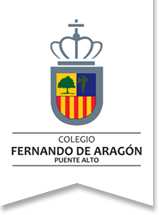 Puente Alto 08 de Julio de 2020AUTORIZACIÓN PARA GRABACIÓN DE MENORES DE EDAD DURANTE CLASES VIRTUALES.Como apoderado estoy en conocimiento que el Colegio Fernando de Aragón, ha optado por utilizar la plataforma “G Suite de Google”  para desarrollar las clases virtuales desde “Classroom”. También soy consciente que las clases son grabadas por el profesor/a como evidencia y medio de verificación.Por lo tanto, Yo ______________________________, RUT: _____, apoderado   de ____________________, quien cursa el ___________, Sí  AUTORIZO  O NO AUTORIZO (según sea su decisión) para que mi hija/o sea grabado durante la clase virtual en “Classroom”. 							_____________________________                                                                                                            Nombre del apoderado